PurposeTo boot-up a CHESS roll station.Materials and Equipment NeededCHESS Roll StationCHESS Private Network SwitchCHESS Public Network SwitchPrivate network cable (red)Public network cable (white)SafetyNo safety issuesProcedurePlug roll station power strip cable into power outlet.Connect MDCP to CHESS Private Network using private (red) network cable.  (Fig. 1a)Turn on MDCP by using the power switch on the front of the unit.Connect PC to CHESS Public Network using public (white) network cable.  (Fig. 1b)Open right front hatch on PC, press power switch.  (Fig. 2)Once PC has booted, type in ‘00000000’ when prompted for password, press [ENTER].Log in as specuser:username: specuserpassword: CThrooMe Open konsole, type spec to launch SPEC.Figures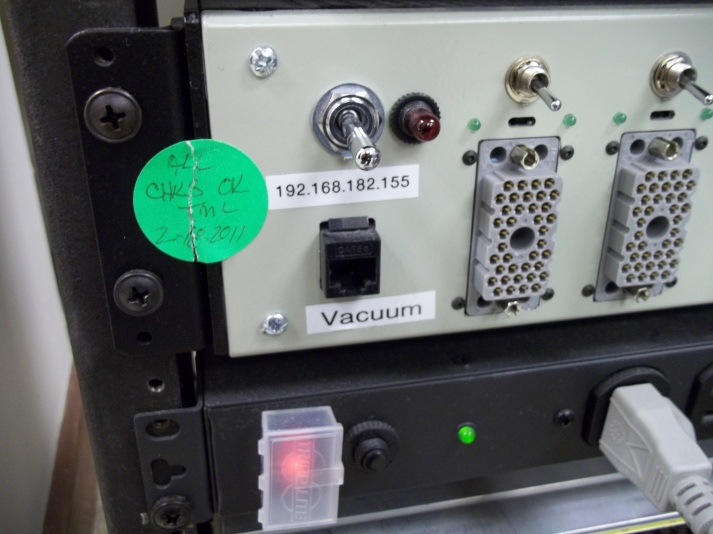 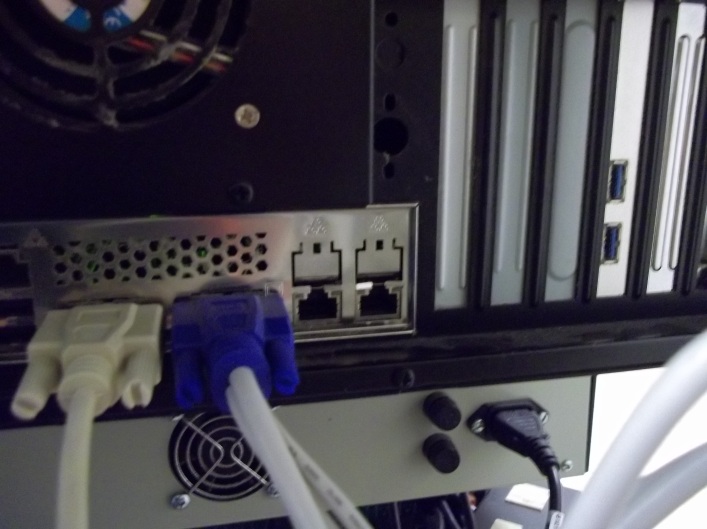 Figure 1a: MDCP port for private network cable Figure 1b: PC port for public network cable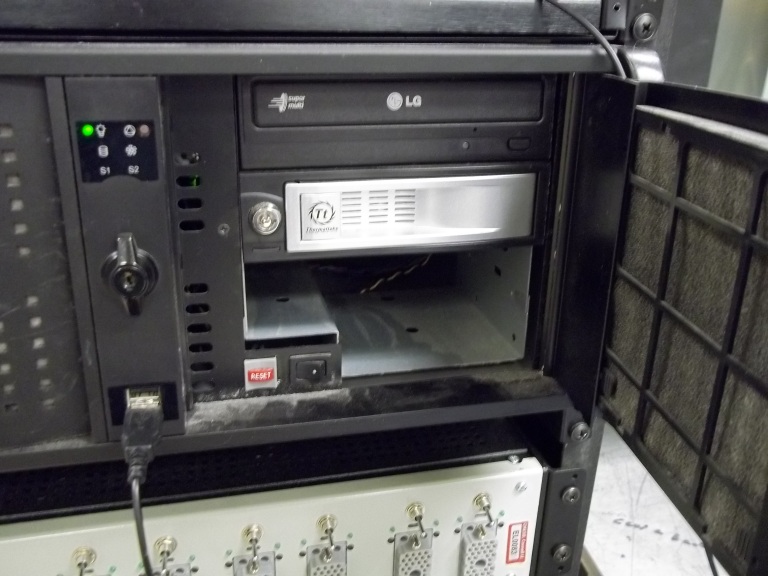 Figure 2: PC Power switch (circled)ReferencesnoneRevision HistoryRev. 1 – Initial document (02/18/13 - GT)Cornell High Energy Synchrotron SourceCornell High Energy Synchrotron SourceCornell High Energy Synchrotron SourceCornell High Energy Synchrotron SourceCornell High Energy Synchrotron SourceDoc#: SOP-COMP-003Procedure: Roll Station Start-upProcedure: Roll Station Start-upProcedure: Roll Station Start-upPrepared by:  GTRev.: 1Revision Date:  02/19/13Date Effective:02/19/13Date Expires:02/19/14Approved by: ZB